The Use Cases and Functional Requirements WD has benefitted from a review by MMC-DC,The group is now working on refining the scope of MPAI-MCS and the functional requirements of the MPAI-MCS technologies. The mcs.mpai.community web page has been created, populated with content and promoted.MPAI-CAV Use Cases and Functional Requirements WD0.5 (N486) proposedMoving Picture, Audio and Data Coding by Artificial Intelligencewww.mpai.communityN4832021/12/22SourceRequirements (MCS)TitleMPAI-MCS progress report and plansTargetMPAI-15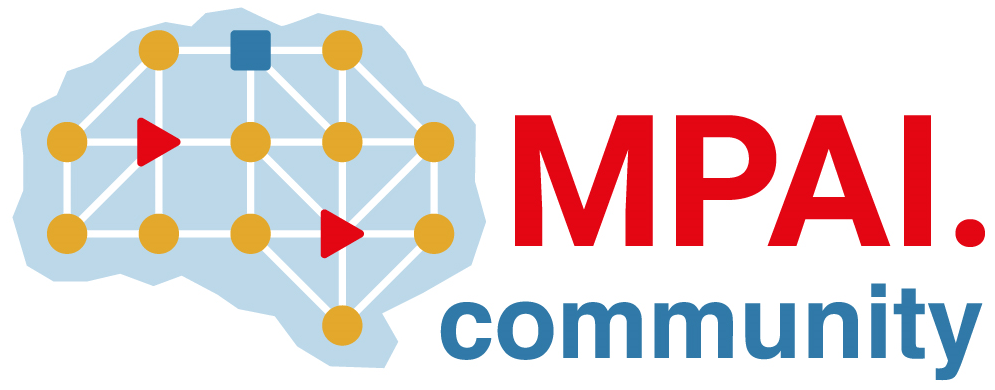 